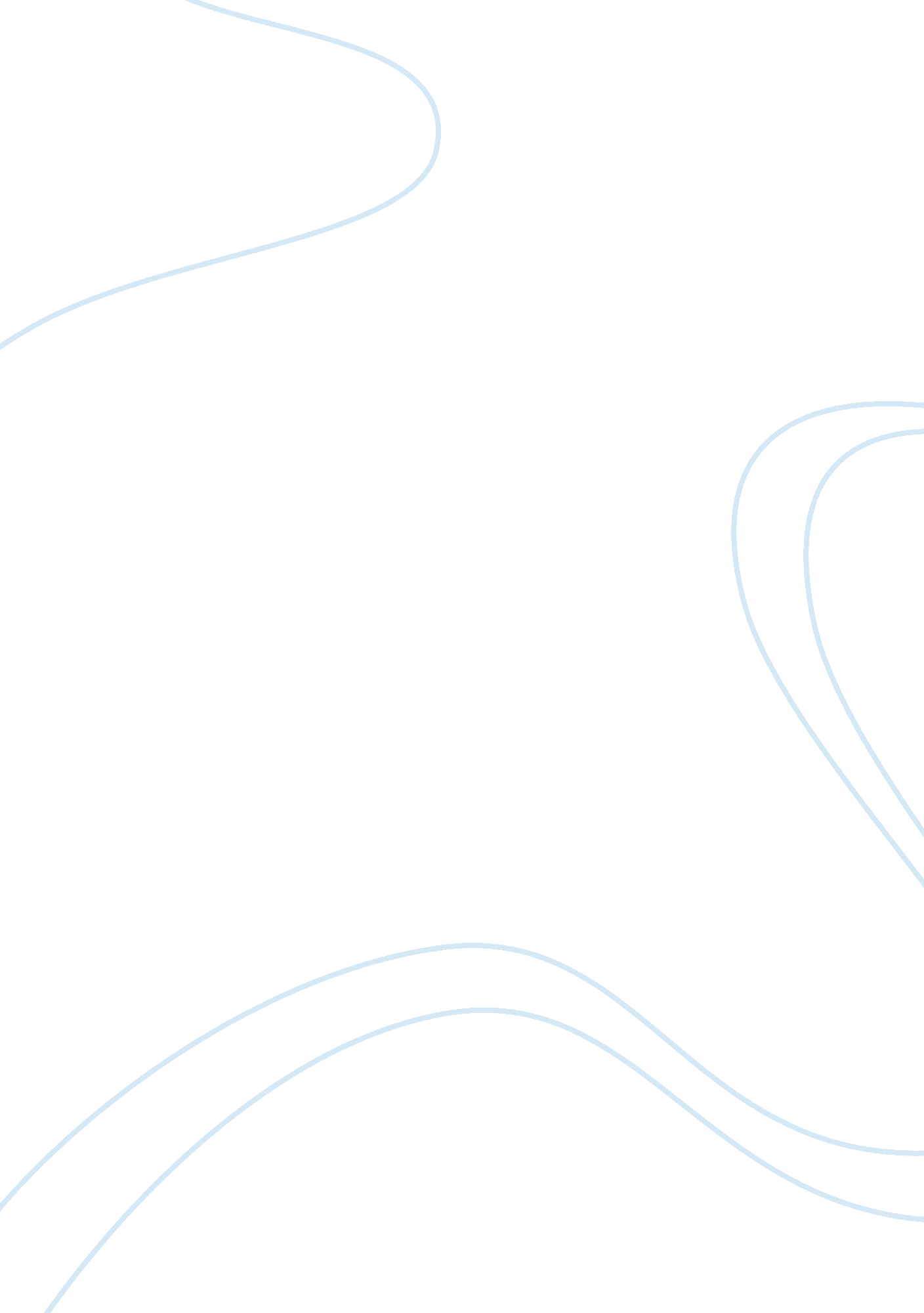 PolicyHealth & Medicine, Nursing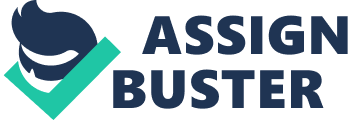 Nurse activism Question With the consideration that there are few emergency room nurses, there is definitely so much work to be done by the few, which compromises the quality of care that a patient will get. Through nursing activism, there is a possibility that the number of emergency room nurses could be increased, which is a factor that will ensure improved quality care to the patients, as well as a reduction in the workload that a single nurse is subjected to currently (Dolliinger, 2013). For this reason, nursing activism is necessary for pushing for reforms that will ensure a lighter workload in my nursing practice. 
Question 2 
I believe that I can cause change since my contribution to the greater cause might influence other people to join and fight for the cause. Through activism, an individual will feel empowered to contribute in doing something to change the situation for the better, which is likely to lead to the realization of some of the changes needed. 
Question 3 
The citizenry, media, as well as nurses are responsible for advocacy, lobbying, and activism since they are in a position to explore some of the best ways that can shape policies that target them. For the citizens that require improved health care, they can be able to lobby for their cause through a number of channels that might be inclusive of representations to the policy makers or through political figures (Ensign, 2012). This might also be the case for the nurses. 
Question 4 
Nurses should be involved in politics for a number of reasons. Some of the reasons include the fact that nurses have the knowledge of advocacy at the level of the individual patient, and for this reason, they are in a better position to defend the image of their patients (Dolliinger, 2013). On the other hand, since nurses work within the socio-political sphere of health, they aware of public policies that affect the health sector, which indicates that they are in a good position to advocate for the implementation of good policy provisions (Ensign, 2012). 
References 
Carl, L. (2011). Health care reform law and the nursing profession. Retrieved from: Dolliinger, M. L. (2013). A grounded theory study of nurse advocacy in health policy. 
Ensign, J. (2012). Nurses and advocacy: Working with the media. Retrieved from: 